Staatsinstitut für die Ausbildung von Fachlehrern, Abt. II, München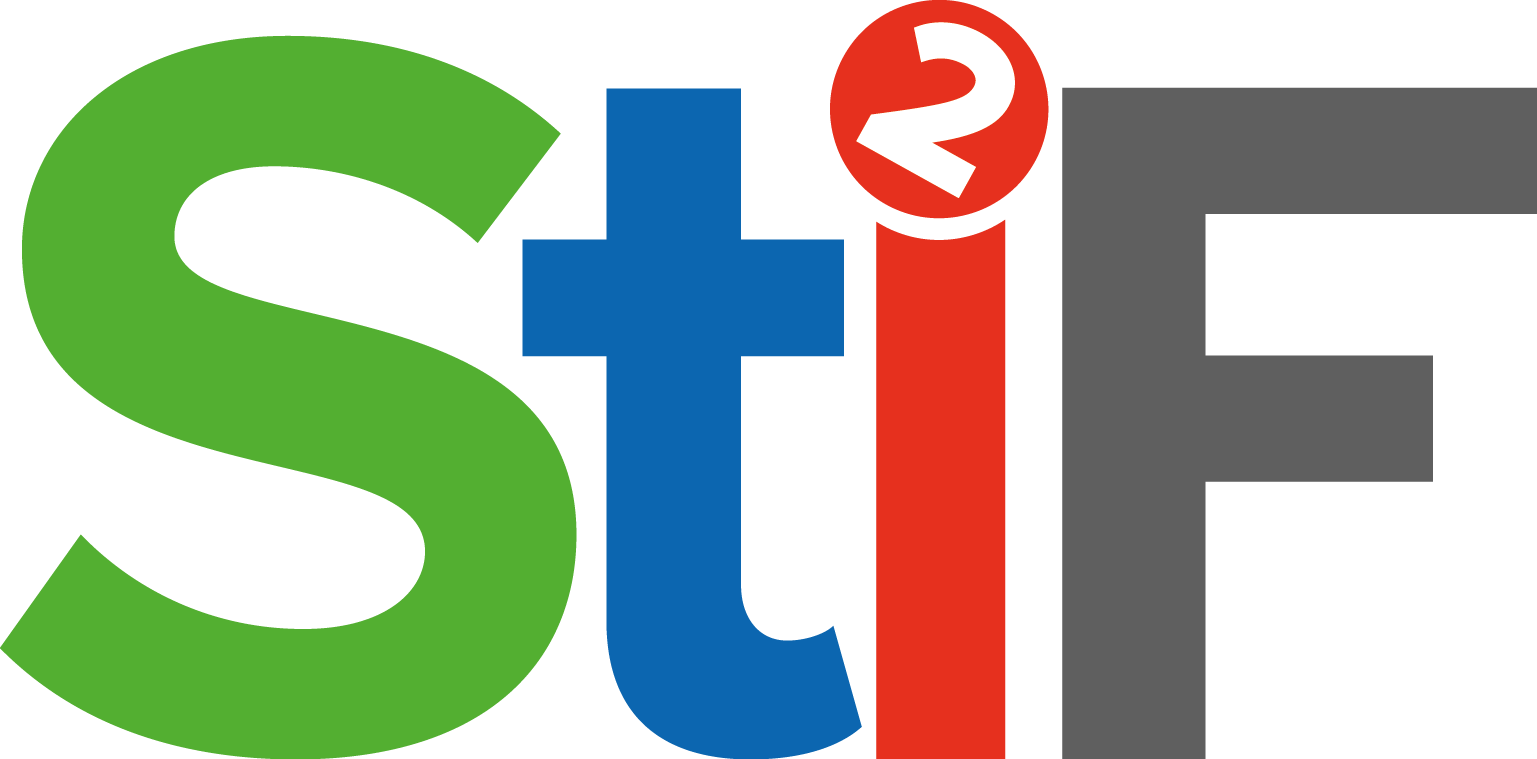 Schriftliche Ausarbeitungfür den schulpraktischen Leistungsnachweis im Studienfach:(lt. FISO - § 35, Abs. 2)Ich versichere, dass ich die vorliegende Unterrichtsplanung ohne fremde Hilfe angefertigt und keine anderen als die genannten Hilfsmittel verwendet habe.Thema der StundeThemenbereich der Stunde gemäß Vorgabe der PraktikumslehrkraftDie Praktikumslehrkraft hat folgendes Stundenthema vorgeschlagen:LehrplanbezugDie Praktikumslehrkraft hat folgende Vorgaben zur Stunde gemacht:Formulierung des StundenthemasDie von mir gewählte/formulierte Zielangabe/Themenformulierung für die Stunde lautet:Einbindung in die SequenzKompetenzerwartungen zum Ende der Sequenz (Vorgabe Praktikumslehrkraft)SachanalyseAnalyse/Struktur des vorgegebenen Lerninhaltes, der für die Unterrichtsstunde grundgelegt wirdDieser Teil der Ausarbeitung beinhaltet folgende Aspekte:
Ernährung / Gestaltung:Sachstruktur mit InhaltsfeldernAspekte, Kontexte und PerspektivenSituationsbezugBesondere fachliche SchwierigkeitenSport/Englisch/KT:Zentrale, für das sachgerechte Verstehen des Sachverhaltes unverzichtbare Aspekte des Themas Gegenwarts- und Zukunftsbedeutung für die LernendenBesondere fachliche SchwierigkeitenSituationsanalyseSchulisches und außerschulisches Vorwissen der Lerngruppe zum ThemaAltersstruktur und Leistungsvermögen der LerngruppeBesondere Auffälligkeiten im SozialverhaltenMethodenkompetenzen der LerngruppeOrganisatorische Besonderheiten und Ausstattung des RaumesDidaktisch-methodische Entscheidungen – MethodenanalyseEntscheidung zu den KompetenzenWARUM/WOZU soll der Schüler lernen?Entscheidung zu den Lernschritten und der LernschrittgliederungWAS soll der Schüler in einer bestimmten sachlogischen Reihenfolge lernen?Entscheidung zu den Unterrichtsmethodenzentrale Aktionsformen/Handlungsmuster der Schüler:innenzentrale Aktions- und Vermittlungsformen/Handlungsmuster der Lehrkraft (z. B. Lehrerdemonstration, Kurzvortrag, Erzählung, Beobachtungsauftrag, etc)notwendige differenzierende Maßnahmen/Hilfestellungen (Sport)Entscheidung zu den Medien/MaterialienUnterrichtsverlaufsplanungBitte fügen Sie hier Ihre Verlaufsplanung gemäß Vorgaben der jeweiligen Fachdidaktik ein!Anlagenz. B. Tafelbild Arbeitsblatt mit Lösungen(Phasen-)BilderAusdruck der Präsentation und/oder weitere verwendeter Materialienetc.Thema der Unterrichtsstunde 
(eigene Formulierung oder Übernahme von Praktikumslehrkraft):Datum der Themenvergabe:Schule/Raum:Schulfach:Klasse:Anzahl der Schüler:Datum:Unterrichtszeit:Praktikumslehrkraft:Name des Studierenden:Ort, Datum, UnterschriftLernbereich
Kompetenzen (Englisch)Kompetenzerwartungen laut LehrplanInhalte zu den KompetenzenUEStundenthema1234...